АДМИНИСТРАЦИЯЖЕМЧУЖИНСКОГО СЕЛЬСКОГО ПОСЕЛЕНИЯНИЖНЕГОРСКОГО РАЙОНА РЕСПУБЛИКИ КРЫМРАСПОРЯЖЕНИЕ № 5-Р14 января 2020 года									с.ЖемчужинаО наделение правом электронной подписи 	В целях реализации электронного документооборота с Управлением Федерального казначейства по Республике Крым 1.Возложить обязанности Администратора информационной безопасности, ответственного по обеспечению бесперебойной работы в процессе эксплуатации программно-техничеких средств, хранению, учету электронных документов и защите информации на ведущего специалиста  Гридневу Елену Николаевну.2. Наделить правом подписания электронных документов с предоставлением электронной подписи на портале СУФД ДУБПс правом первой подписи следующих сотрудников: - председателя Жемчужинского сельского совета – главу администрации Жемчужинского сельского поселения Чупикова Станислава Ивановича,- заведующего сектором Диденко Наталью Валерьевну;с правом второй подписи следующих сотрудников:- заместителя главы администрации Пшеничникову Наталью Анатольевну, 3. В своей деятельности указанным сотрудникам руководствоваться законодательством Российской Федерации, сохранять в тайне ключи электронной подписи и соблюдать правила эксплуатации средств криптографической защиты информации.4.Контроль за исполнением настоящего распоряжения оставляю за собой. Председатель Жемчужинского сельского совета - глава администрацииЖемчужинского сельского поселения				С.И.ЧупиковОзнакомлен:Заместитель главы администрации        ______________Н.А.Пшеничникова                                Заведующий сектором                             ______________Н.В.Диденко Ведущий специалист                                ______________Е.Н.Гриднева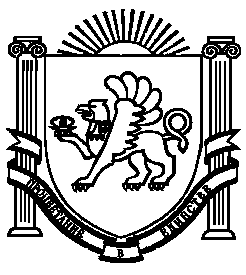 